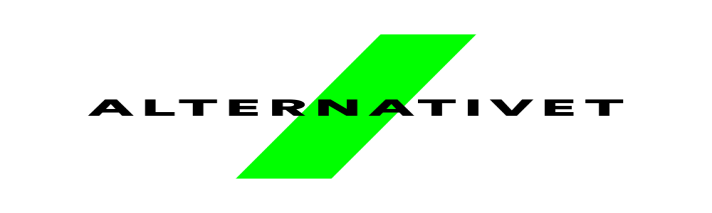 Storkreds Fyn og SydjyllandAnmeldelse af kandidatur til Region Syddanmark.Dette skema SKAL anvendes, hvis du ønsker at deltage i valget om at blive kandidat  til regionsrådet i Region Syddanmark.Udfyld alle felter i skemaet og send skemaet til mail: bente.kjaer@alternativet.dksenest den 3. marts 2017 kl. 12.00. Du vil modtage kvittering for modtagelsen.Her kan du kort gøre rede for din baggrund for at stille op.Klare, korte tanker er bedre end lange!NavnAdressePoat.nr og ByTelefonE-mailFødselsdatoIndmeldelsesdato i AlternativetBeskætigelse/uddannelse